      Born for heaven international ministries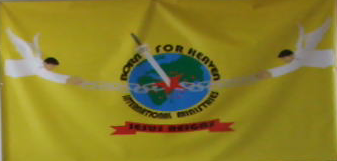 FREEDOM FROM YOUR PAST.Everyone on earth has a past, he can look back to: life is made out of memories.The past can sometimes be a good thing; and in other cases it can be a bad thing, when the past is good; it encourages us to live on and see greater days ahead, it helps us see ourselves in another light and we became so happy about it that we wish to see the dawn of day for the expectation remains, that the future might be even greater; however, whenever the past is bad, Satan usually takes advantage of such to torment us with it for the rest of our lives, we generally become prisoners of our past without the ability to break free from it, we wish to die and give up in life; we see life as hard as a rock. Quitting becomes our only way out; yet the bible says: “behold I am making all  things new” God is a God of new things! Nothing for him is a surprise and no past ever comes to him as a surprise either, God knows us far better than we know ourselves, and he knows every detail of our past; He knows our past even better than we know it ourselves, we need to let go of the past and get ready for the future ahead of us; the future is far greater than our past, the past is only strong in us, when we dwell in it. As long as we continue living in that lonely Island called past: we will not be able to cross over to bright shining shores of our future, it is sparkling with new opportunities that surpass what we ever think or even imagine; our futures are far brighter than ourselves. God has greater plans for us on this earth, the key to opening up a new chapter in our lives is to forgive those who hurt us in the past and circumstances that made us have a bad past. forgiveness divorces you from past memories enveloping around your heart and opens new doors for new dreams and visions to blossom in the beautiful and magnificent inviting gardens of our futures; we therefore need to forgive; we actually need to have such a heart that is ready to forgive way before anything  is done to us. Like that of a child; it never keeps a record of wrong, love then is what we need to forgive from our hearts; when we are free from our past we become more happy and joyous to the point that our joy radiates throughout all our faces and we inspire others to continue living as well; anyone with hope is able to touch others with passion, zeal, and enthusiasm; innovation and brilliant imagination are all possible in a heart that is free; the  best songs ever written are waiting for us in the not so distant future; the bestselling books are still on the wait to be read by millions of people around the world if we only look towards our future with hope and faith. Time allows us to forget the things of the past and keeps us anxiously awaiting for the promised future that almighty God alone knows. His Spirit wants to do mighty things through us; we still need to minister to souls that haven’t heard the wonderful name of Jesus, and his saving grace; which entails far greater riches ever known to our finite minds. Let us embrace our futures with happy and excited hearts like a child in a candy store waiting to unwrap the candy and see the beautiful and delicious treat waiting to be tasted; our future however is tastier than that! God is the genius of us all; he has  never stopped innovating and creating new things.(Isaiah 43:19)  After all, he is the master architect of the world; the master designer of us all , and nothing can stop him from creating a masterpiece out of our lives; even our past is miniscule when the master is done with us. Our futures are brighter; lets declare it, rejoice about it, be passionate about it; and pursue it for God has already been there, he has been God in the past, he is God in this present hour and best of all, he is God of our futures!  Hallelujah to the king of kings and the Lord of Lords, to him be honor and glory and power and adoration; the best is yet to come!For more information:bornforheaven@gmail.comFeliciano.09@live.com